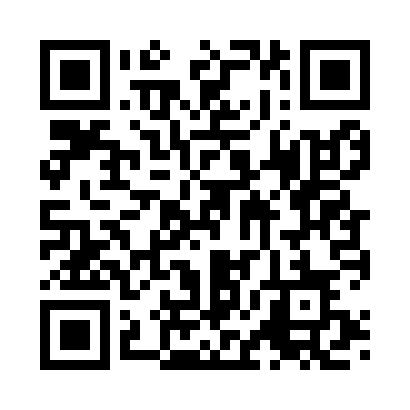 Prayer times for Zobbio, ItalyMon 1 Jul 2024 - Wed 31 Jul 2024High Latitude Method: Angle Based RulePrayer Calculation Method: Muslim World LeagueAsar Calculation Method: HanafiPrayer times provided by https://www.salahtimes.comDateDayFajrSunriseDhuhrAsrMaghribIsha1Mon2:595:291:206:449:1011:312Tue3:005:301:206:449:1011:313Wed3:005:301:206:449:0911:314Thu3:005:311:206:449:0911:315Fri3:015:321:206:439:0911:316Sat3:015:321:216:439:0811:307Sun3:025:331:216:439:0811:298Mon3:025:341:216:439:0711:289Tue3:025:351:216:439:0711:2610Wed3:035:361:216:439:0611:2511Thu3:055:361:216:429:0611:2412Fri3:075:371:216:429:0511:2213Sat3:095:381:226:429:0411:2114Sun3:115:391:226:419:0411:1915Mon3:135:401:226:419:0311:1816Tue3:155:411:226:419:0211:1617Wed3:175:421:226:409:0111:1418Thu3:195:431:226:409:0011:1219Fri3:215:441:226:399:0011:1120Sat3:235:451:226:398:5911:0921Sun3:255:461:226:388:5811:0722Mon3:275:471:226:388:5711:0523Tue3:305:481:226:378:5611:0324Wed3:325:491:226:368:5411:0125Thu3:345:511:226:368:5310:5926Fri3:365:521:226:358:5210:5727Sat3:385:531:226:348:5110:5528Sun3:405:541:226:348:5010:5329Mon3:425:551:226:338:4910:5130Tue3:455:561:226:328:4710:4931Wed3:475:571:226:318:4610:47